ANEXO II DA RESOLUÇÃO Nº 52/2017FORMULÁRIO DE REQUERIMENTO DE PROGRESSÃO 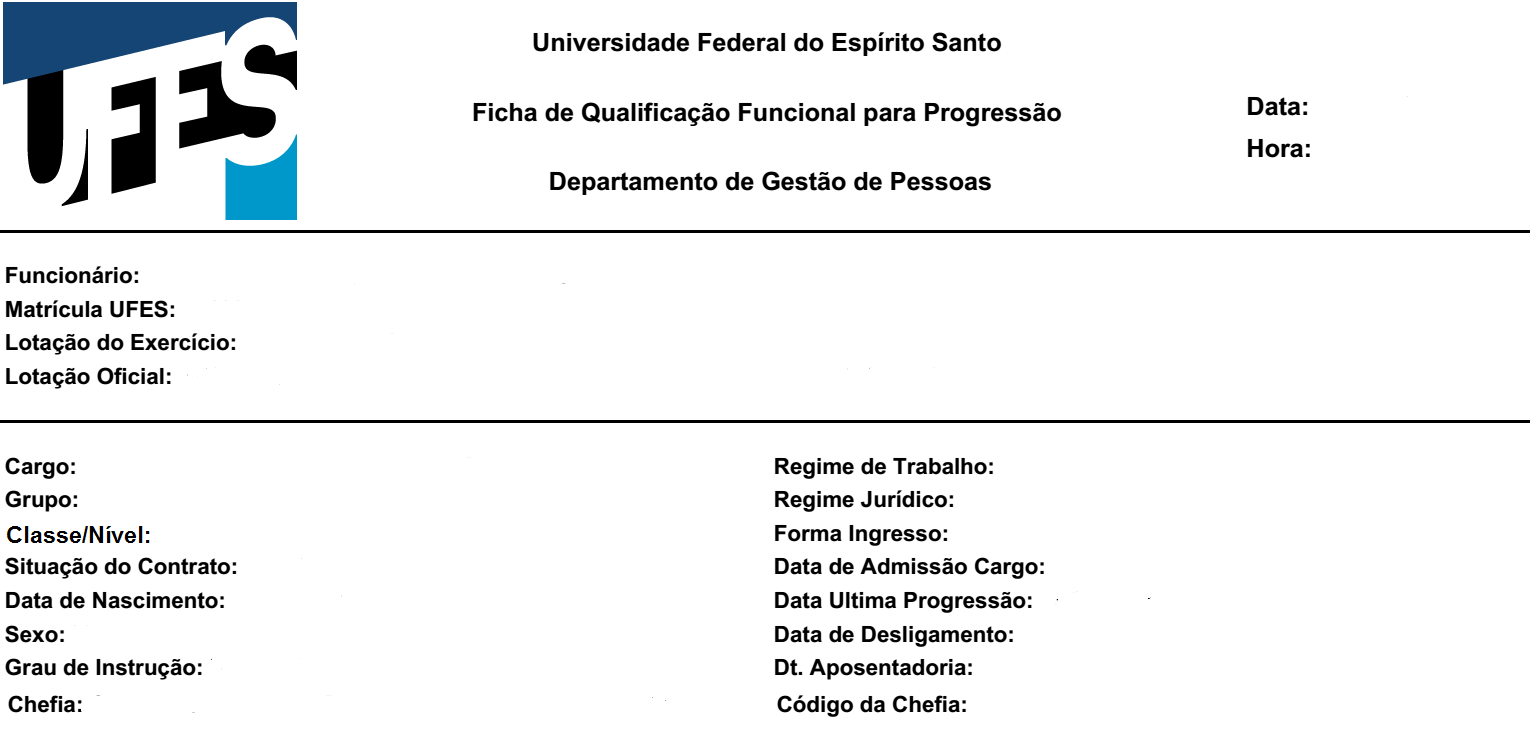 Eu, NOME COMPLETO DO DOCENTE, ocupante do cargo de  professor do magistério  superior, com exercício no departamento NOME DO DEPARTAMENTO – CENTRO,   solicito que seja aberto processo de progressão conforme  a Lei 12.772/2012 e autorizo  o acesso de minhas informação constantes do Portal Docente para os fins desse processo.Declaro estar ciente, sob as penas da lei que as informações contidas no meu Currículo Lattes são verídicas e me comprometo a apresentar a documentação comprobatória sempre que solicitado. Cidade, dia, mês e ano_______________________________Assinatura do servidorANEXO III DA RESOLUÇÃO Nº 52/2017RELATÓRIO DE AVALIAÇÃO (CLASSES A, B, C e D) 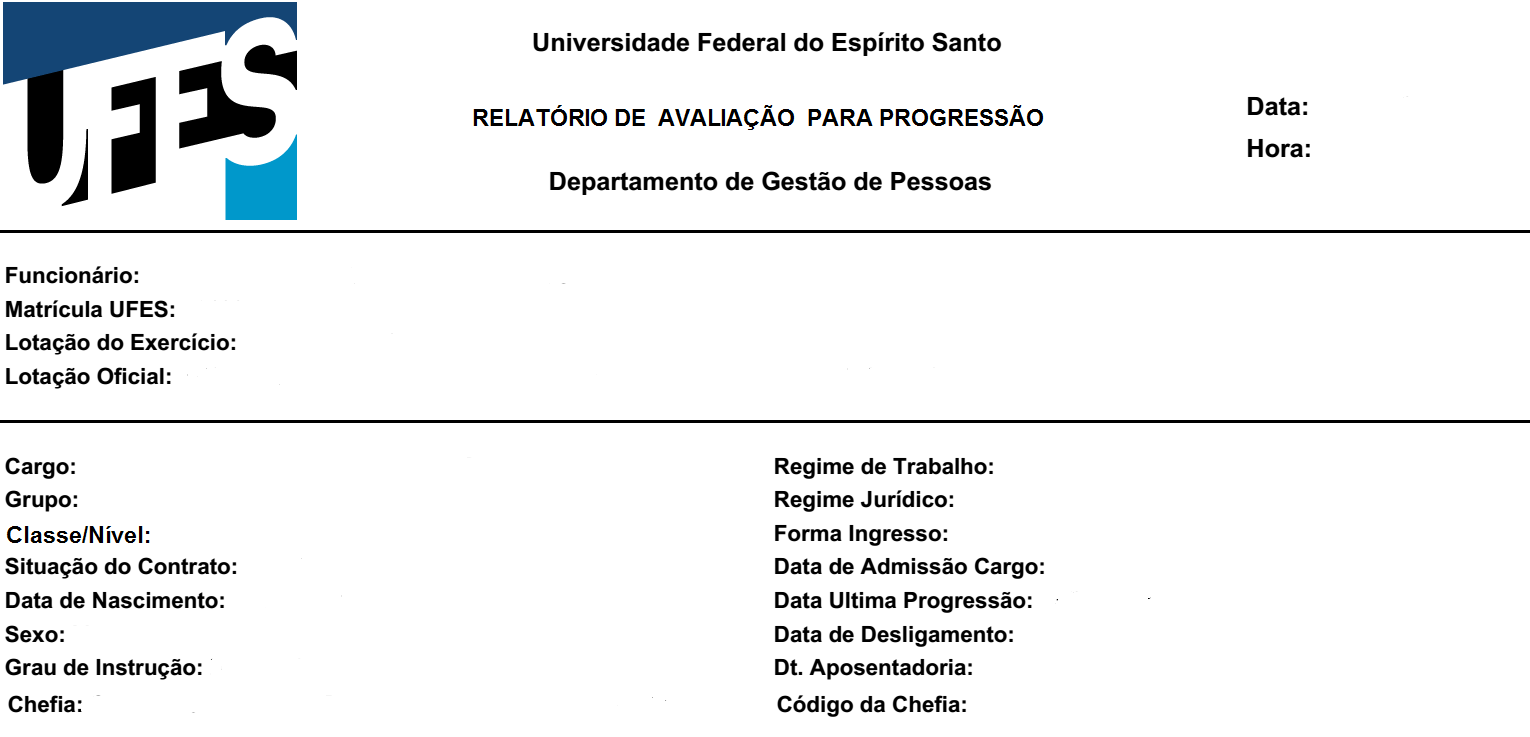 QUADRO DE PONTUAÇÃO – CLASSE   A, B, C e  DPARECER CONCLUSIVO DA COMISSÃO:(    )  FAVORÁVEL A PROGRESSÃO (    )  DESFAVORÁVEL A PROGRESSÃO (Parecer detalhado em folha anexa) DATA DO PARECER: _____/_____/_____ASSINATURA DOS MEMBROS DA COMISSÃOANEXO IV DA RESOLUÇÃO Nº 52/2017 RELATÓRIO DE AVALIAÇÃO (CLASSE E) QUADRO DE PONTUAÇÃO – CLASSE EPARECER CONCLUSIVO DA COMISSÃO:(    )  FAVORÁVEL A PROGRESSÃO (    )  DESFAVORÁVEL A PROGRESSÃO (Parecer detalhado em folha anexa)DATA DO PARECER: _____/_____/_____ASSINATURA DOS MEMBROS DA COMISSÃOANEXO V DA RESOLUÇÃO Nº 52/2017 AVALIAÇÃO DISCENTE ANEXO VI DA RESOLUÇÃO Nº 52/2017ROTEIRO DO MEMORIAL PARA ACESSO À CLASSE E CAPAFOLHA DE ROSTO COM IDENTIFICAÇÃO*  SUMÁRIO01. INTRODUÇÃO02. FORMAÇÃO 03. IDIOMAS 04. TÍTULOS  DA  CARREIRA  UNIVERSITÁRIA 05. DIPLOMAS, DIGNIDADES  UNIVERSITÁRIAS E PRÊMIOS DE CUNHO CIENTÍFICO E CULTURAL 06. EXPERIÊNCIAS  DOCENTE NA UNIVERSIDADE07. ATIVIDADES  DE  ORIENTAÇÃO 08. PRODUÇÃO INTELECTUAL – BIBLIOGRÁFICA, ARTISTICA E TÉCNICA09. ATIVIDADES DE PESQUISA – PROJETOS, INICIAÇÃO CIENTÍFICA, GRUPOS, PATENTES, ETC. 10. ATIVIDADES  RELACIONADAS  À  EXTENSÃO  11. ATIVIDADES  ADMINISTRATIVAS E REPRESENTAÇÃO  ACADÊMICA12. PARTICIPAÇÃO EM ENTIDADES CIENTÍFICAS, ACADEMICAS E SINDICAIS13. PARTICIPAÇÃO EM CONGRESSOS, SEMINÁRIOS E EVENTOS SIMILARES14. PARTICIPAÇÃO  EM  COMISSÕES  JULGADORAS 15. OUTRAS ATIVIDADESAPÊNDICES E/OU ANEXOS*IDENTIFICAÇÃO DOCENTE:NOMEDEPARTAMENTO/CENTRO IDENTIFICAÇÃO ÚNICAÁREA/SUBÁREA (CNPQ)REGIME DE TRABALHO ATUALSITUAÇÃO ATUAL NA CARREIRA -  CLASSE E NÍVELDATA DA ÚLTIMA PROGRESSÃOPROGRESSÃO PRETENDIDAINTRODUÇÃO:  antes  de  entrar  nas  seções  a  seguir  discriminadas,  o  candidato  deve  fazer  uma introdução  descrevendo  sua  trajetória  pessoal  e  acadêmica,  incluindo  sua  formação,  a  sua  escolha profissional, a direção dada à sua carreira, as linhas de atuação escolhidas, atividades de ensino e  extensão  universitária,  suas  realizações,  seus  objetivos, no contexto de sua carreira como professor e  pesquisador.   DOCUMENTOS COMPROBATÓRIOS: O memorial deverá ser elaborado a partir da documentação comprobatória correspondente,  que ficará sob  responsabilidade do docente  e  poderá ser solicitado a qualquer momento pela banca avaliadora da  comissão especial (CES) e pela CPPD, conforme  portaria MEC/GAB nº 982 de 03/10/2013, art. 6º.ÁREASPONTUAÇÃO OBTIDA1 ENSINO2 ORIENTAÇÃO3 PRODUÇÃO INTELECTUAL4 PESQUISA E EXTENSÃO5 QUALIFICAÇÃO DOCENTE6 ATIVIDADES ADMINISTRATIVAS E DE REPRESENTAÇÃO7 OUTRAS ATIVIDADES8 SITUAÇÕES ESPECIAISTOTAL PONTUAÇÃO OBJETIVA REALIZOU AVALIAÇÃO DISCENTE  NO INTERSTÍCIO    (    )  SIM     (   )  NÃO    REALIZOU AVALIAÇÃO DISCENTE  NO INTERSTÍCIO    (    )  SIM     (   )  NÃO   ÁREASPONTUAÇÃO OBTIDA1 ENSINO2 ORIENTAÇÃO2 ORIENTAÇÃO3 PRODUÇÃO INTELECTUAL4 PESQUISA E EXTENSÃO5 QUALIFICAÇÃO DOCENTE6 ATIVIDADES ADMINISTRATIVAS E DE REPRESENTAÇÃO7 OUTRAS ATIVIDADES8 SITUAÇÕES ESPECIAIS SUBTOTALAPRESENTAÇÃO DO MEMORIAL  DE CARREIRA OU DEFESA DE TESE INÉDITA TOTALNome do Professor:Nome do Professor:Departamento:Departamento:Centro:Centro:Disciplina cursada pelo Discente com o Professor acima no último períodoDisciplina cursada pelo Discente com o Professor acima no último períodoDisciplina:Disciplina:Período:Período:Dentro dos itens relacionados abaixo, avalie o Professor citado nesta ficha.Para indicar sua opinião, faça um círculo na pontuação de cada item, de acordo com a seguinte escala:               1               2               3              4               5               6               7               8                9                10          Inferior                      Fraco                      Regular                                      Bom                           SuperiorDentro dos itens relacionados abaixo, avalie o Professor citado nesta ficha.Para indicar sua opinião, faça um círculo na pontuação de cada item, de acordo com a seguinte escala:               1               2               3              4               5               6               7               8                9                10          Inferior                      Fraco                      Regular                                      Bom                           SuperiorItens de avaliaçãoPontuação1. Apresentou e discutiu o programa da disciplina (objetivos, estratégias, conteúdos, recursos, material bibliográfico, sistema de avaliação). 1       2       3       4       5       6       7       8       9       102. Utilizou metodologia e recursos de ensino motivadores e condizentes com os objetivos e conteúdos propostos. 1       2       3       4       5       6       7       8       9       103. Estabeleceu conexão entre os conteúdos teóricos e as práticas profissionais ou com o contexto social concreto. 1       2       3       4       5       6       7       8       9       104. Demonstrou segurança e atualização no conteúdo que leciona. 1       2       3       4       5       6       7       8       9       105. Foi pontual, assíduo e cumpriu a carga horária prevista para a disciplina. 1       2       3       4       5       6       7       8       9       106. Demonstrou disponibilidade para atendimento individual ao aluno. 1       2       3       4       5       6       7       8       9       107. O professor elabora avaliações compatíveis e coerentes com o conteúdo desenvolvido, discute e analisa os resultados com os alunos.. 1       2       3       4       5       6       7       8       9       108. Promoveu ambiente de aprendizagem com predomínio do respeito mutuo e interação. 1       2       3       4       5       6       7       8       9       1009. Em resumo, em que medida o professor contribuiu  para a aquisição de seus conhecimentos na  disciplina ministrada 1       2       3       4       5       6       7       8       9       10Total dos pontos obtidos: